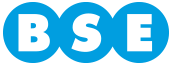 Montevideo, 09 de abril 2021.ACLARACIÓN 1Ref. Licitación Pública No. 02/21 La publicación de la cantidad del llamado en SICE se realizó por el total estimado de horas de la memoria descriptiva. Dado que el pliego solicita el precio de la hora diurna sin arma, se solicita que al momento de ingresar la oferta ingresen como cantidad la correspondiente a los guardias diurnos sin armas.(Renglón 1: Cantidad 4841, Renglón 2: Cantidad 10421), dado que al momento de la adjudicación se procederá a acorde a lo establecido en el pliego para el precio de la hora nocturna y el guardia armado.Banco de Seguros del Estado.